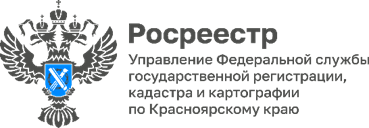 13  октября (четверг) с 10.00 до 11.00 в Управлении Росреестра по Красноярскому краю состоится «горячая телефонная линия» по вопросам нарушения земельного законодательства.

Специалисты отдела государственного земельного надзора Управления Росреестра по Красноярскому краю расскажут об ответственности за самовольный захват земельного участка, об исполнении предписаний и уплате штрафов за нарушение земельного законодательства, а также о профилактических мероприятиях, проводимых Управлениям при нарушениях земельного законодательства.Телефон  «горячей линии»: (391) 221-65-51Анонс подготовлен Управлением Росреестра по Красноярскому краюКонтакты для СМИ:тел.: (391)2-226-756е-mail: pressa@r24.rosreestr.ru«ВКонтакте» http://vk.com/to24.rosreestrTelegram https://t.me/Rosreestr_krsk24Одноклассники https://ok.ru/to24.rosreestr